Об утверждении порядка использования населением объектов спорта, находящихся в муниципальной собственности Старонижестеблиевского сельского поселения Красноармейского районаВ соответствии с Федеральным законом от 6 октября 2003 года №131-ФЗ «Об общих принципах организации местного самоуправления в Российской Федерации», Федеральным законом от 4 декабря 2007 года № 329 – ФЗ «О физической культуре и спорте в Российской Федерации», Федеральным законом от 29 ноября 2012 года № 273-ФЗ «Об образовании в Российской Федерации», Федеральным законом от 26 июля 2006 года № 135-ФЗ «О защите конкуренции», Поручением Президента Российской Федерации от 22 ноября 2019 года № Пр-2397 «Перечень поручений по итогам заседания Совета по развитию физической культуры и спорта», руководствуясь Уставом Старонижестеблиевского сельского поселения Красноармейского района   п о с т а н о в л я ю:	1. Утвердить Порядок использования населением объектов спорта, находящихся в муниципальной собственности Старонижестеблиевского сельского поселения Красноармейский район.2. Разместить на официальном сайте администрации Старонижестеблиевского сельского поселения Красноармейского района в информационно-телекоммуникационной сети «Интернет» настоящее постановление.3. Контроль за выполнением настоящего постановления возложить на заместителя главы Старонижестеблиевского сельского поселения Красноармейского района Е.Е. Черепанову.4. Постановление вступает в силу со дня его обнародования.	Глава Старонижестеблиевского сельского поселения  Красноармейского района                                                                      В.В. Новак 		              Приложение УТВЕРЖДЕНпостановлением администрацииСтаронижестеблиевскогосельского поселенияКрасноармейского районаот __________ № ______Порядок использования населением объектов спорта, находящихся в муниципальной собственностиСтаронижестеблиевского сельского поселенияКрасноармейского районаНастоящий порядок регулирует вопросы использования населением объектов спорта, находящихся в муниципальной собственности Старонижестеблиевского сельского поселения Красноармейского района, в целях, указанных в пункте 4 настоящего порядка.2. Задачами настоящего Порядка являются:1) привлечение максимально возможного числа пользователей к систематическим занятиям спортом, направленным на развитие их личности, формирование здорового образа жизни, воспитание физических, морально-этических и волевых качеств;2) повышение роли физической культуры в оздоровлении населения, предупреждение заболеваемости и сохранение их здоровья;3) повышение уровня физической подготовленности и улучшение спортивных результатов с учетом индивидуальных способностей занимающихся;4) профилактика правонарушений и вредных привычек среди населения.3. Под объектами спорта понимаются объекты недвижимого имущества или единые недвижимые комплексы, предназначенные для проведения физкультурных мероприятий и (или) спортивных мероприятий, в том числе спортивные сооружения, являющиеся объектами недвижимого имущества.4. Объекты спорта могут использоваться населением в целях:4.1. удовлетворения потребностей в поддержании и укреплении здоровья;4.2. физической реабилитации;4.3. проведения физкультурно-оздоровительного и спортивного досуга;4.4. удовлетворении потребностей в достижении спортивных результатов.5. Использование населением объектов спорта осуществляется следующими способами:5.1. заключение в соответствии с действующим законодательством договоров (соглашений) с физическими и юридическими лицами об оказании услуг по предоставлению в пользование объектов спорта в целях занятия физической культурой и спортом;5.2. предоставление свободного доступа на объект спорта для самостоя-тельного занятия физической культурой и спортом, реализации различных видов досуга с учетом особенностей оказываемых услуг.26. Объекты спорта предоставляются гражданам, юридическим лицам, индивидуальным предпринимателям, по договору (соглашению) с муниципальными учреждениями Старонижестеблиевского сельского поселения Красноармейский район, в оперативном управлении которых находятся объекты спорта, на условиях, утвержденных локальными актами муниципальных учреждений.7. Объекты спорта, находящиеся на общественных территориях, предоставляются населению в режиме свободного доступа для самостоятельного занятия физической культурой и спортом, реализации различных видов досуга с учетом особенностей оказываемых услуг.Правила посещения таких объектов спорта, контактная информация (телефон, адрес электронной почты, официальный сайт, уполномоченное на организацию использования объекта должностное лицо) размещаются на информационных щитах, устанавливаемых администрацией Старонижестеблиевского сельского поселения Красноармейский район на территории, отведенной для размещения объекта спорта.8. Заключению договора (соглашения) муниципальной организации, образующей социальную инфраструктуру для детей, должна предшествовать проводимая учредителем муниципальной организации в порядке, установленном действующим законодательством, оценка последствий заключения таких соглашений (договоров) для обеспечения жизнедеятельности, образования, развития, отдыха и оздоровления детей, оказания им медицинской помощи, профилактики заболеваний у детей, их социальной защиты и социального обслуживания.9. Услуги, оказываемые населению на объектах спорта, должны соответствовать ГОСТ Р 52024-2003 «Услуги физкультурно-оздоровительные и спортивные. Общие требования».Не допускается оказание услуг на объектах спорта, на которых оказание таких услуг является небезопасным».10. Содержание и обслуживание объектов спорта производится юридическими лицами, во владении и пользовании которых находится объект спорта, в соответствии с правилами техники безопасности, пожарной безопасности, санитарно- гигиеническими нормами и правилами, иными нормами действующего законодательства.11. При использовании объектов спорта посетители имеют право:1) на пользование всеми видами услуг, предусмотренными функциональными особенностями объекта;2) на пронос личных вещей, не запрещенных настоящим Порядком.12. При использовании объектов спорта посетители обязаны:1) бережно относиться к объектам спорта, спортивному оборудованию, спортивному инвентарю;2) поддерживать порядок и не нарушать дисциплину при использовании объекта спорта;3) предупреждать конфликтные ситуации, не допускать оскорбительных выражений и хулиганских действий в адрес других лиц;4) соблюдать персональную ответственность за соблюдение правил техники безопасности нахождения на объекте спорта;35) при обнаружении (возникновении) поломки (повреждения) спортивного оборудования, спортивного инвентаря, делающей невозможным или опасным их дальнейшее использование, необходимо прекратить использование неисправного спортивного оборудования, спортивного инвентаря и незамедлительно сообщить об этом должностному лицу юридического лица, ответственным за организацию использования объекта.13. При использовании объектов спорта запрещается:1) распивать спиртные напитки, употреблять табачные, наркотические или психотропные вещества;2) проносить на территорию оружие (за исключением спортивного оружия), взрывчатые, легковоспламеняющиеся вещества и материалы, а на территорию спортивной площадки проносить стеклянную посуду;3) использовать пиротехнические изделия с нарушением требований действующего законодательства, разводить костры;4) выгуливать животных;5) размещать отходы производства и потребления вне отведенных для этого местах, разливать жидкости на спортивное покрытие, наносить повреждения спортивному покрытию;6) наносить повреждения, в том числе надписи, использовать не по назначению спортивное оборудование, спортивный инвентарь, малые архитектурные формы;7) крепить к спортивному оборудованию, спортивному инвентарю, малым архитектурным формам рекламу, вывески, указатели без соблюдения требований законодательства о рекламе, а так же правил благоустройства территории, утвержденных Советом Старонижестеблиевского сельского поселения Красноармейский район;8) умышленно мешать другим занимающимся на территории объекта;9) производить самостоятельную разборку, сборку, и ремонт спортивного оборудования, спортивного инвентаря.14. Учреждения, в оперативном управлении которых находятся объекты спорта, обязаны обеспечить население бесплатной, доступной и достоверной информацией об условиях использования объектов спорта, в том числе о режиме работы, правилах посещения, порядке предоставления объектов спорта, перечне физкультурно-оздоровительных и спортивных услуг, стоимости физкультурно- оздоровительных и спортивных услуг, графике возможного предоставления объектов спорта (дни недели, часы), контактной информации (телефон, адрес электронной почты, официальный сайт, уполномоченное на организацию использования объекта должностное лицо), путем размещения соответствующей информации на стендах в своих помещениях и на официальном сайте организации в информационно - телекоммуникационной сети «Интернет».15. Пользователи объектами спорта, нарушившие требования настоящего Порядка, могут быть удалены с объекта, а также привлечены к ответственности в соответствии с законодательством Российской Федерации.Главный специалист общего отдела администрацииСтаронижестеблиевского сельского поселенияКрасноармейского района                                                             Е.С. Лысенкова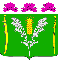 АДМИНИСТРАЦИЯСТАРОНИЖЕСТЕБЛИЕВСКОГО СЕЛЬСКОГО ПОСЕЛЕНИЯ КРАСНОАРМЕЙСКОГО РАЙОНАПОСТАНОВЛЕНИЕАДМИНИСТРАЦИЯСТАРОНИЖЕСТЕБЛИЕВСКОГО СЕЛЬСКОГО ПОСЕЛЕНИЯ КРАСНОАРМЕЙСКОГО РАЙОНАПОСТАНОВЛЕНИЕ«__02____»_02______2022 г.№ _____7____станица Старонижестеблиевскаястаница Старонижестеблиевская